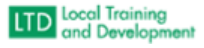 D-Snap STATS Process:Pull up the D-Snap spreadsheet in Sharepoint under TM-DSS-LTD Systems Data and Support-Local Training SNAP Statistics D-Snap Stats.xlsxIn the VLCAdministerSystemReportingReports ConsoleType Progress in the search textTraining Progress by ContentSelectType BPSE2125 in search text and hit searchPull reports for Mod 1, 2, 3 and Curriculum each separatelyOrganization -  ExternalInclude Sub-OganizationsUser Activity – BlankProgress Status – CompleteDates for the week (Sunday to Saturday)Layout – LTD – D-Snap STATSSort by Date and export to excelCopy and paste the information into each tab for the corresponding mod Input the number of completions on the Stats Tab for each corresponding modDownload a copy of the spreadsheet to your computerEmail from the GE to Brandi Watkins, CC Patrick Bridge, Judy Gundy and Robert Cottrell